Government of the People’s Republic of BangladeshOffice of the Upazilla Agriculture OfficerPalash, NarsingdiTraining ScheduleOne day CIG Farmer’s Training of “Eco-Friendly Agricultural Technology and CIG Management”under the project PIU-NATP2-DAE for the season: Rabi/2019-20Venue: Upazilla Agriculture Training Centre, DAE, Palash, NarsingdiTopics/Technology of the Training and Designation of FacilitatorTraining Schedule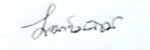                                                                                                                                Mohammad Amirul IslamUpazilla Agriculture Officer                                                                                                                                   Palash, NarsingdiCC:Additional Director, DAE, Dhaka Region, DhakaDeputy Director, DAE, Narsingdi.Director, NATP-2, DAE, Khamarbari, Dhaka.Government of the People’s Republic of BangladeshOffice of the Upazila Agriculture OfficerPalash, NarsingdiTraining ScheduleOne day CIG Farmer’s Training of “Eco-Friendly Agricultural Technology and CIG Management”under the project PIU-NATP2-DAE for the season: Rabi/2019-20Venue: Upazilla Education Office Training Hall Room, Palash, NarsingdiTopics/Technology of the Training and Designation of FacilitatorTraining Schedule                                                                                                                               Mohammad Amirul IslamUpazilla Agriculture Officer                                                                                                                                   Palash, NarsingdiCC:Additional Director, DAE, Dhaka Region, DhakaDeputy Director, DAE, Narsingdi.Director, NATP-2, DAE, Khamarbari, Dhaka.Government of the People’s Republic of BangladeshOffice of the Upazila Agriculture OfficerPalash, NarsingdiTraining ScheduleOne day CIG Farmer’s Training of “Climate Smart Agriculture and CIG Management” under the project PIU-NATP2-DAE for the season Rabi/2019-20Venue: Upazilla Agriculture Training Centre, DAE, Palash, NarsingdiTopics/Technology of the Training and Designation of Facilitator:Training ScheduleMohammad Amirul IslamUpazilla Agriculture Officer                                                                                                                                   Palash, NarsingdiCC:Additional Director, DAE, Dhaka Region, DhakaDeputy Director, DAE, Narsingdi.Director, NATP-2, DAE, Khamarbari, Dhaka.Government of the People’s Republic of BangladeshOffice of the Upazila Agriculture OfficerPalash, NarsingdiTraining ScheduleOne day CIG Farmer’s Training of “Climate Smart Agriculture and CIG Management” under the project PIU-NATP2-DAE for the season Rabi/2019-20Venue: Upazilla Education Office Training Hall Room, Palash, NarsingdiTopics/Technology of the Training and Designation of Facilitator:Training ScheduleMohammad Amirul IslamUpazilla Agriculture Officer                                                                                                                                   Palash, NarsingdiCC:Additional Director, DAE, Dhaka Region, DhakaDeputy Director, DAE, Narsingdi.Director, NATP-2, DAE, Khamarbari, Dhaka.Government of the People’s Republic of BangladeshOffice of the Upazila Agriculture OfficerPalash, NarsingdiTraining ScheduleOne day CIG Farmer’s Training of “Climate Smart Agriculture and CIG Management” under the project PIU-NATP2-DAE for the season Rabi/2019-20Venue: Danga Union Parishad Hall Room, Palash, NarsingdiTopics/Technology of the Training and Designation of Facilitator:Training ScheduleMohammad Amirul IslamUpazilla Agriculture Officer                                                                                                                                   Palash, NarsingdiCC:Additional Director, DAE, Dhaka Region, DhakaDeputy Director, DAE, Narsingdi.Director, NATP-2, DAE, Khamarbari, Dhaka.Government of the People’s Republic of BangladeshOffice of the Upazila Agriculture OfficerPalash, NarsingdiTraining ScheduleOne day CIG Farmer’s Training of “Climate Smart Agriculture and CIG Management” under the project PIU-NATP2-DAE for the season Rabi/2019-20Venue: Shantanpara Govt. Primary School, Palash, NarsingdiTopics/Technology of the Training and Designation of Facilitator:Training ScheduleMohammad Amirul IslamUpazilla Agriculture Officer                                                                                                                                   Palash, NarsingdiCC:Additional Director, DAE, Dhaka Region, DhakaDeputy Director, DAE, Narsingdi.Director, NATP-2, DAE, Khamarbari, Dhaka.Government of the People’s Republic of BangladeshOffice of the Upazila Agriculture OfficerPalash, NarsingdiTraining ScheduleOne day CIG Farmer’s Training of “CIG Leadership Development Training and CIG management” under the project PIU-NATP2-DAE for the season Rabi/2019-20Venue: Upazilla Agriculture Training Centre, DAE, Palash, NarsingdiTopics/Technology of the Training and Designation of Facilitator:Training ScheduleMohammad Amirul IslamUpazilla Agriculture Officer                                                                                                                                   Palash, NarsingdiCC:Additional Director, DAE, Dhaka Region, DhakaDeputy Director, DAE, Narsingdi.Director, NATP-2, DAE, Khamarbari, Dhaka.Government of the People’s Republic of BangladeshOffice of the Upazila Agriculture OfficerPalash, NarsingdiTraining ScheduleOne day CIG Farmer’s Training of “CIG Leadership Development Training and CIG management” under the project PIU-NATP2-DAE for the season Rabi/2019-20Venue: Upazilla Education Office Training Hall Room, Palash, NarsingdiTopics/Technology of the Training and Designation of Facilitator:Training ScheduleMohammad Amirul IslamUpazilla Agriculture Officer                                                                                                                                   Palash, NarsingdiCC:Additional Director, DAE, Dhaka Region, DhakaDeputy Director, DAE, Narsingdi.Director, NATP-2, DAE, Khamarbari, Dhaka.Government of the People’s Republic of BangladeshOffice of the Upazila Agriculture OfficerPalash, NarsingdiTraining ScheduleOne day CIG Farmer’s Training of “Producer Organization Training and CIG management” under the project PIU-NATP2-DAE for the season Rabi/2019-20Venue: Upazilla Agriculture Training Centre, DAE, Palash, NarsingdiTopics/Technology of the Training and Designation of Facilitator:Training ScheduleMohammad Amirul IslamUpazilla Agriculture Officer                                                                                                                                   Palash, NarsingdiCC:Additional Director, DAE, Dhaka Region, DhakaDeputy Director, DAE, Narsingdi.Director, NATP-2, DAE, Khamarbari, Dhaka.Government of the People’s Republic of BangladeshOffice of the Upazila Agriculture OfficerPalash, NarsingdiTraining ScheduleOne day CIG Farmer’s Training of “Producer Organization Training and CIG management” under the project PIU-NATP2-DAE for the season Rabi/2019-20Venue: Upazilla Education Office Training Hall Room, Palash, NarsingdiTopics/Technology of the Training and Designation of Facilitator:Training ScheduleMohammad Amirul IslamUpazilla Agriculture Officer                                                                                                                                   Palash, NarsingdiCC:Additional Director, DAE, Dhaka Region, DhakaDeputy Director, DAE, Narsingdi.Director, NATP-2, DAE, Khamarbari, Dhaka.Sl No.TitleTimeResource Speaker/Responsibility01Registration09.00AM-09.30AMSupport staff02Pre-evaluation -------- Orally09.30AM-10.00AM(Atika Sultana)AEO1/(Runa Akter)AEO203Savings of CIG and Income Generating Activities of CIG10.00AM-11.00AM(Md. Amirul Islam)UAO/(Nasima Shaheen)UCO04Tea break11.00AM-11.30 AMSupport Staff05Concept of IPM and GAP for safe food production11.30 AM -12.30 PM(Shovon kumar Dhor)DD/(Md. Dulal Hossain)DTO/(Dr. Shafayet Ahmed Siddiqui) ADD(crop)/(Mostafa Amran Hossain)ADD (Horticulture)/ADD(Plant Protection)/SO-BARI(Arif Hossain/Ruby Akter) /(Dr. kabir Uddin Sarkar) DSCO/UAO/AEO1/AEO206Collective Marketing of CIG12.30 PM -01.30 PM(Shovon kumar Dhor)DD/(Md. Dulal Hossain) DTO/(Dr. Shafayet Ahmed Siddiqui) ADD(crop)/(Mostafa Amran Hossain)ADD (Horticulture)/ADD(Plant Protection)/ UAO/AEO1/AEO207Prayer and Lunch01.30 PM-02.30PMSupport Staff08Concept of AIF-2, AIF-3 and Simplified Procurement.02.30 PM-03.30PM(Shovon kumar Dhor)DD/(Md. Dulal Hossain) DTO/(Dr. Shafayet Ahmed Siddiqui) ADD(crop)/(Mostafa Amran Hossain)ADD (Horticulture)/ADD(Plant Protection)/UAO/AEO1/AEO209Farming as a Business.03.30 PM-04.30PM(Shovon kumar Dhor)DD/(Md. Dulal Hossain) DTO/(Dr. Shafayet Ahmed Siddiqui) ADD(crop)/(Mostafa Amran Hossain)ADD (Horticulture)/ADD(Plant Protection)/UAO/AEO1/AEO210Post-evaluation -------- Orally04.30 PM-05.00PMAEO1/AEO2Batch NoDateTimeNumber of CIG Farmer’s in Each Batch126/12/201909.00AM-05.00PM30329/12/201909.00AM-05.00PM30531/12/201909.00AM-05.00PM30Sl No.TitleTimeResource Speaker/Responsibility01Registration09.00AM-09.30AMSupport staff02Pre-evaluation -------- Orally09.30AM-10.00AM(Atika Sultana)AEO1/(Runa Akter)AEO203Savings of CIG and Income Generating Activities of CIG10.00AM-11.00AM(Md. Amirul Islam)UAO/(Nasima Shaheen)UCO04Tea break11.00AM-11.30 AMSupport Staff05Concept of IPM and GAP for safe food production11.30 AM -12.30 PM(Shovon kumar Dhor)DD/(Md. Dulal Hossain)DTO/(Dr. Shafayet Ahmed Siddiqui) ADD(crop)/(Mostafa Amran Hossain)ADD (Horticulture)/ADD(Plant Protection)/SO-BARI(Arif Hossain/Ruby Akter) /(Dr. kabir Uddin Sarkar) DSCO/UAO/AEO1/AEO206Collective Marketing of CIG12.30 PM -01.30 PM(Shovon kumar Dhor)DD/(Md. Dulal Hossain) DTO/(Dr. Shafayet Ahmed Siddiqui) ADD(crop)/(Mostafa Amran Hossain)ADD (Horticulture)/ADD(Plant Protection)/ UAO/AEO1/AEO207Prayer and Lunch01.30 PM-02.30PMSupport Staff08Concept of AIF-2, AIF-3 and Simplified Procurement.02.30 PM-03.30PM(Shovon kumar Dhor)DD/(Md. Dulal Hossain) DTO/(Dr. Shafayet Ahmed Siddiqui) ADD(crop)/(Mostafa Amran Hossain)ADD (Horticulture)/ADD(Plant Protection)/UAO/AEO1/AEO209Farming as a Business.03.30 PM-04.30PM(Shovon kumar Dhor)DD/(Md. Dulal Hossain) DTO/(Dr. Shafayet Ahmed Siddiqui) ADD(crop)/(Mostafa Amran Hossain)ADD (Horticulture)/ADD(Plant Protection)/UAO/AEO1/AEO210Post-evaluation -------- Orally04.30 PM-05.00PMAEO1/AEO2Batch NoDateTimeNumber of CIG Farmer’s in Each Batch226/12/201909.00AM-05.00PM30429/12/201909.00AM-05.00PM30631/12/201909.00AM-05.00PM30Sl No.TitleTimeResource Speaker/Responsibility01Registration09.00AM-09.30AMSupport staff02Pre-evaluation -------- Orally09.30AM-10.00AM(Atika Sultana)AEO1/(Runa Akter)AEO203Savings of CIG and Income Generating Activities of CIG10.00AM-11.00AM(Md. Amirul Islam)UAO/(Nasima Shaheen)UCO04Tea break11.00AM-11.30 AMSupport Staff05Stress tolerant varieties of Rice and vegetables 11.30 AM -12.30 PM(Shovon kumar Dhor)DD/(Md. Dulal Hossain) DTO/(Dr. Shafayet Ahmed Siddiqui) ADD(crop)/(Mostafa Amran Hossain)ADD (Horticulture)/ADD(Plant Protection)/SO-BARI(Arif Hossain/Ruby Akter) /(Dr. kabir Uddin Sarkar) DSCO/UAO/AEO1/AEO206Use  and Operation of Agricultural Machineries12.30 PM -01.30 PM(Shovon kumar Dhor)DD/(Md. Dulal Hossain) DTO/(Dr. Shafayet Ahmed Siddiqui) ADD(crop)/(Mostafa Amran Hossain)ADD (Horticulture)/ADD(Plant Protection)/ UAO/AEO1/AEO207Prayer and Lunch01.30 PM-02.30PMSupport Staff08Concept of AIF-2, AIF-3 and Commercialization of Technologies02.30 PM-03.30PM(Shovon kumar Dhor)DD/(Md. Dulal Hossain) DTO/(Dr. Shafayet Ahmed Siddiqui) ADD(crop)/(Mostafa Amran Hossain)ADD (Horticulture)/ADD(Plant Protection)/UAO/AEO1/AEO209Farming as a Business03.30 PM-04.30PM(Shovon kumar Dhor)DD/(Md. Dulal Hossain) DTO/(Dr. Shafayet Ahmed Siddiqui) ADD(crop)/(Mostafa Amran Hossain)ADD (Horticulture)/ADD(Plant Protection)/UAO/AEO1/AEO210Post-evaluation -------- Orally04.30 PM-05.00PMAEO1/AEO2Batch NoDateTimeNumber of CIG Farmer’s in Each Batch71/1/202009.00AM-05.00PM3092/1/202009.00AM-05.00PM30Sl No.TitleTimeResource Speaker/Responsibility01Registration09.00AM-09.30AMSupport staff02Pre-evaluation -------- Orally09.30AM-10.00AM(Atika Sultana)AEO1/(Runa Akter)AEO203Savings of CIG and Income Generating Activities of CIG10.00AM-11.00AM(Md. Amirul Islam)UAO/(Nasima Shaheen)UCO04Tea break11.00AM-11.30 AMSupport Staff05Stress tolerant varieties of Rice and vegetables 11.30 AM -12.30 PM(Shovon kumar Dhor)DD/(Md. Dulal Hossain) DTO/(Dr. Shafayet Ahmed Siddiqui) ADD(crop)/(Mostafa Amran Hossain)ADD (Horticulture)/ADD(Plant Protection)/SO-BARI(Arif Hossain/Ruby Akter) /(Dr. kabir Uddin Sarkar) DSCO/UAO/AEO1/AEO206Use  and Operation of Agricultural Machineries12.30 PM -01.30 PM(Shovon kumar Dhor)DD/(Md. Dulal Hossain) DTO/(Dr. Shafayet Ahmed Siddiqui) ADD(crop)/(Mostafa Amran Hossain)ADD (Horticulture)/ADD(Plant Protection)/ UAO/AEO1/AEO207Prayer and Lunch01.30 PM-02.30PMSupport Staff08Concept of AIF-2, AIF-3 and Commercialization of Technologies02.30 PM-03.30PM(Shovon kumar Dhor)DD/(Md. Dulal Hossain) DTO/(Dr. Shafayet Ahmed Siddiqui) ADD(crop)/(Mostafa Amran Hossain)ADD (Horticulture)/ADD(Plant Protection)/UAO/AEO1/AEO209Farming as a Business03.30 PM-04.30PM(Shovon kumar Dhor)DD/(Md. Dulal Hossain) DTO/(Dr. Shafayet Ahmed Siddiqui) ADD(crop)/(Mostafa Amran Hossain)ADD (Horticulture)/ADD(Plant Protection)/UAO/AEO1/AEO210Post-evaluation -------- Orally04.30 PM-05.00PMAEO1/AEO2Batch NoDateTimeNumber of CIG Farmer’s in Each Batch81/1/202009.00AM-05.00PM30102/1/202009.00AM-05.00PM30Sl No.TitleTimeResource Speaker/Responsibility01Registration09.00AM-09.30AMSupport staff02Pre-evaluation -------- Orally09.30AM-10.00AM(Atika Sultana)AEO1/(Runa Akter)AEO203Savings of CIG and Income Generating Activities of CIG10.00AM-11.00AM(Md. Amirul Islam)UAO/(Nasima Shaheen)UCO04Tea break11.00AM-11.30 AMSupport Staff05Stress tolerant varieties of Rice and vegetables 11.30 AM -12.30 PM(Shovon kumar Dhor)DD/(Md. Dulal Hossain) DTO/(Dr. Shafayet Ahmed Siddiqui) ADD(crop)/(Mostafa Amran Hossain)ADD (Horticulture)/ADD(Plant Protection)/SO-BARI(Arif Hossain/Ruby Akter) /(Dr. kabir Uddin Sarkar) DSCO/UAO/AEO1/AEO206Use  and Operation of Agricultural Machineries12.30 PM -01.30 PM(Shovon kumar Dhor)DD/(Md. Dulal Hossain) DTO/(Dr. Shafayet Ahmed Siddiqui) ADD(crop)/(Mostafa Amran Hossain)ADD (Horticulture)/ADD(Plant Protection)/UAO/AEO1/AEO207Prayer and Lunch01.30 PM-02.30PMSupport Staff08Concept of AIF-2, AIF-3 and Commercialization of Technologies02.30 PM-03.30PM(Shovon kumar Dhor)DD/(Md. Dulal Hossain) DTO/(Dr. Shafayet Ahmed Siddiqui) ADD(crop)/(Mostafa Amran Hossain)ADD (Horticulture)/ADD(Plant Protection)/UAO/AEO1/AEO209Farming as a Business03.30 PM-04.30PM(Shovon kumar Dhor)DD/(Md. Dulal Hossain) DTO/(Dr. Shafayet Ahmed Siddiqui) ADD(crop)/(Mostafa Amran Hossain)ADD (Horticulture)/ADD(Plant Protection)/UAO/AEO1/AEO210Post-evaluation -------- Orally04.30 PM-05.00PMAEO1/AEO2Batch NoDateTimeNumber of CIG Farmer’s in Each Batch115/1/202009.00AM-05.00PM30Sl No.TitleTimeResource Speaker/Responsibility01Registration09.00AM-09.30AMSupport staff02Pre-evaluation -------- Orally09.30AM-10.00AM(Atika Sultana)AEO1/(Runa Akter)AEO203Savings of CIG and Income Generating Activities of CIG10.00AM-11.00AM(Md. Amirul Islam)UAO/(Nasima Shaheen)UCO04Tea break11.00AM-11.30 AMSupport Staff05Stress tolerant varieties of Rice and vegetables 11.30 AM -12.30 PM(Shovon kumar Dhor)DD/(Md. Dulal Hossain) DTO/(Dr. Shafayet Ahmed Siddiqui) ADD(crop)/(Mostafa Amran Hossain)ADD (Horticulture)/ADD(Plant Protection)/SO-BARI(Arif Hossain/Ruby Akter) /(Dr. kabir Uddin Sarkar) DSCO/UAO/AEO1/AEO206Use  and Operation of Agricultural Machineries12.30 PM -01.30 PM(Shovon kumar Dhor)DD/(Md. Dulal Hossain) DTO/(Dr. Shafayet Ahmed Siddiqui) ADD(crop)/(Mostafa Amran Hossain)ADD (Horticulture)/ADD(Plant Protection)/ UAO/AEO1/AEO207Prayer and Lunch01.30 PM-02.30PMSupport Staff08Concept of AIF-2, AIF-3 and Commercialization of Technologies02.30 PM-03.30PM(Shovon kumar Dhor)DD/(Md. Dulal Hossain) DTO/(Dr. Shafayet Ahmed Siddiqui) ADD(crop)/(Mostafa Amran Hossain)ADD (Horticulture)/ADD(Plant Protection)/UAO/AEO1/AEO209Farming as a Business03.30 PM-04.30PM(Shovon kumar Dhor)DD/(Md. Dulal Hossain) DTO/(Dr. Shafayet Ahmed Siddiqui) ADD(crop)/(Mostafa Amran Hossain)ADD (Horticulture)/ADD(Plant Protection)/UAO/AEO1/AEO210Post-evaluation -------- Orally04.30 PM-05.00PMAEO1/AEO2Batch NoDateTimeNumber of CIG Farmer’s in Each Batch125/1/202009.00AM-05.00PM30Sl No.TitleTimeResource Speaker/Responsibility01Registration09.00AM-09.30AMSupport staff02Pre-evaluation -------- Orally09.30AM-10.00AM(Atika Sultana)AEO1/(Runa Akter)AEO203Activities of CIG (Monthly Meeting & resolution, savings etc.)  10.00AM-11.00AM(Md. Amirul Islam)UAO/(Nasima Shaheen)UCO04Tea break11.00AM-11.30 AMSupport Staff05Financial management and CIG micro plan. 11.30 AM -12.30 PM(Shovon kumar Dhor)DD/(Md. Dulal Hossain) DTO/(Dr. Shafayet Ahmed Siddiqui) ADD(crop)/(Mostafa Amran Hossain)ADD (Horticulture)/ADD(Plant Protection)/SO-BARI(Arif Hossain/Ruby Akter) /(Dr. kabir Uddin Sarkar) DSCO/UAO/AEO1/AEO206CIG reformation, CIG registration and its necessities, roles and regulation of CIG registration.12.30 PM -01.30 PM(Shovon kumar Dhor)DD/(Md. Dulal Hossain) DTO/(Dr. Shafayet Ahmed Siddiqui) ADD(crop)/(Mostafa Amran Hossain)ADD (Horticulture)/ADD(Plant Protection)/ UAO/AEO1/AEO207Prayer and Lunch01.30 PM-02.30PMSupport Staff08CIG management systems (CIG reformation, CIG Micro plan, Monthly Meeting & Record Keeping, savings of bank a/c etc.)  02.30 PM-03.30PM (Shovon kumar Dhor)DD/(Md. Dulal Hossain) DTO/(Dr. Shafayet Ahmed Siddiqui) ADD(crop)/(Mostafa Amran Hossain)ADD (Horticulture)/ADD(Plant Protection)/UAO/AEO1/AEO209IGA (Income Generating Activities), AIF2 and AIF3 03.30 PM-04.30PM(Shovon kumar Dhor)DD/(Md. Dulal Hossain) DTO/(Dr. Shafayet Ahmed Siddiqui) ADD(crop)/(Mostafa Amran Hossain)ADD (Horticulture)/ADD(Plant Protection)/UAO/AEO1/AEO210Post-evaluation -------- Orally04.30 PM-05.00PMAEO1/AEO2Batch NoDateTimeNumber of CIG Farmer’s in Each Batch137/1/202009.00AM-05.00PM30158/1/202009.00AM-05.00PM30Sl No.TitleTimeResource Speaker/Responsibility01Registration09.00AM-09.30AMSupport staff02Pre-evaluation -------- Orally09.30AM-10.00AM(Atika Sultana)AEO1/(Runa Akter)AEO203Activities of CIG (Monthly Meeting & resolution, savings etc.)  10.00AM-11.00AM(Md. Amirul Islam)UAO/(Nasima Shaheen)UCO04Tea break11.00AM-11.30 AMSupport Staff05Financial management and CIG micro plan. 11.30 AM -12.30 PM(Shovon kumar Dhor)DD/(Md. Dulal Hossain) DTO/(Dr. Shafayet Ahmed Siddiqui) ADD(crop)/(Mostafa Amran Hossain)ADD (Horticulture)/ADD(Plant Protection)/SO-BARI(Arif Hossain/Ruby Akter) /(Dr. kabir Uddin Sarkar) DSCO/UAO/AEO1/AEO206CIG reformation, CIG registration and its necessities, roles and regulation of CIG registration.12.30 PM -01.30 PM(Shovon kumar Dhor)DD/(Md. Dulal Hossain) DTO/(Dr. Shafayet Ahmed Siddiqui) ADD(crop)/(Mostafa Amran Hossain)ADD (Horticulture)/ADD(Plant Protection)/ UAO/AEO1/AEO207Prayer and Lunch01.30 PM-02.30PMSupport Staff08CIG management systems (CIG reformation, CIG Micro plan, Monthly Meeting & Record Keeping, savings of bank a/c etc.)  02.30 PM-03.30PM (Shovon kumar Dhor)DD/(Md. Dulal Hossain) DTO/(Dr. Shafayet Ahmed Siddiqui) ADD(crop)/(Mostafa Amran Hossain)ADD (Horticulture)/ADD(Plant Protection)/UAO/AEO1/AEO209IGA (Income Generating Activities), AIF2 and AIF3 03.30 PM-04.30PM(Shovon kumar Dhor)DD/(Md. Dulal Hossain) DTO/(Dr. Shafayet Ahmed Siddiqui) ADD(crop)/(Mostafa Amran Hossain)ADD (Horticulture)/ADD(Plant Protection)/UAO/AEO1/AEO210Post-evaluation -------- Orally04.30 PM-05.00PMAEO1/AEO2Batch NoDateTimeNumber of CIG Farmer’s in Each Batch147/1/202009.00AM-05.00PM30168/1/202009.00AM-05.00PM30Sl No.TitleTimeResource Speaker/Responsibility01Registration09.00AM-09.30AMSupport staff02Pre-evaluation -------- Orally09.30AM-10.00AM(Atika Sultana)AEO1/(Runa Akter)AEO203Activities of Producer Organizers10.00AM-11.00AM(Md. Amirul Islam)UAO/(Atika Sultana)AEO1/(Runa Akter)AEO204Tea break11.00AM-11.30 AMSupport Staff05Financial management and CIG micro plan. 11.30 AM -12.30 PM(Shovon kumar Dhor)DD/(Md. Dulal Hossain) DTO/(Dr. Shafayet Ahmed Siddiqui) ADD(crop)/(Mostafa Amran Hossain)ADD (Horticulture)/ADD(Plant Protection)/SO-BARI(Arif Hossain/Ruby Akter) /(Dr. kabir Uddin Sarkar) DSCO/UAO/AEO1/AEO206CIG reformation, CIG registration and its necessities, roles and regulation of CIG registration.12.30 PM -01.30 PM(Shovon kumar Dhor)DD/(Md. Dulal Hossain) DTO/(Dr. Shafayet Ahmed Siddiqui) ADD(crop)/(Mostafa Amran Hossain)ADD (Horticulture)/ADD(Plant Protection)/ UAO/AEO1/AEO207Prayer and Lunch01.30 PM-02.30PMSupport Staff08CIG management systems (CIG Micro plan, Monthly Meeting & Record Keeping, savings of bank a/c etc.)  02.30 PM-03.30PM (Shovon kumar Dhor)DD/(Md. Dulal Hossain) DTO/(Dr. Shafayet Ahmed Siddiqui) ADD(crop)/(Mostafa Amran Hossain)ADD (Horticulture)/ADD(Plant Protection)/UAO/AEO1/AEO209IGA (Income Generating Activities), AIF2 and AIF3 03.30 PM-04.30PM(Shovon kumar Dhor)DD/(Md. Dulal Hossain) DTO/(Dr. Shafayet Ahmed Siddiqui) ADD(crop)/(Mostafa Amran Hossain)ADD (Horticulture)/ADD(Plant Protection)/UAO/AEO1/AEO210Post-evaluation -------- Orally04.30 PM-05.00PMAEO1/AEO2Batch NoDateTimeNumber of CIG Farmer’s in Each Batch179/1/202009.00AM-05.00PM30Sl No.TitleTimeResource Speaker/Responsibility01Registration09.00AM-09.30AMSupport staff02Pre-evaluation -------- Orally09.30AM-10.00AM(Atika Sultana)AEO1/(Runa Akter)AEO203Activities of Producer Organizers10.00AM-11.00AM(Md. Amirul Islam)UAO/(Atika Sultana)AEO1/(Runa Akter)AEO204Tea break11.00AM-11.30 AMSupport Staff05Financial management and CIG micro plan. 11.30 AM -12.30 PM(Shovon kumar Dhor)DD/(Md. Dulal Hossain) DTO/(Dr. Shafayet Ahmed Siddiqui) ADD(crop)/(Mostafa Amran Hossain)ADD (Horticulture)/ADD(Plant Protection)/SO-BARI(Arif Hossain/Ruby Akter) /(Dr. kabir Uddin Sarkar) DSCO/UAO/AEO1/AEO206CIG reformation, CIG registration and its necessities, roles and regulation of CIG registration.12.30 PM -01.30 PM(Shovon kumar Dhor)DD/(Md. Dulal Hossain) DTO/(Dr. Shafayet Ahmed Siddiqui) ADD(crop)/(Mostafa Amran Hossain)ADD (Horticulture)/ADD(Plant Protection)/ UAO/AEO1/AEO207Prayer and Lunch01.30 PM-02.30PMSupport Staff08CIG management systems (CIG Micro plan, Monthly Meeting & Record Keeping, savings of bank a/c etc.)  02.30 PM-03.30PM (Shovon kumar Dhor)DD/(Md. Dulal Hossain) DTO/(Dr. Shafayet Ahmed Siddiqui) ADD(crop)/(Mostafa Amran Hossain)ADD (Horticulture)/ADD(Plant Protection)/UAO/AEO1/AEO209IGA (Income Generating Activities), AIF2 and AIF3 03.30 PM-04.30PM(Shovon kumar Dhor)DD/(Md. Dulal Hossain) DTO/(Dr. Shafayet Ahmed Siddiqui) ADD(crop)/(Mostafa Amran Hossain)ADD (Horticulture)/ADD(Plant Protection)/UAO/AEO1/AEO210Post-evaluation -------- Orally04.30 PM-05.00PMAEO1/AEO2Batch NoDateTimeNumber of CIG Farmer’s in Each Batch189/1/202009.00AM-05.00PM30